/ – Seit über zehn Jahren beweisen die Mitarbeitenden von Edeka Südwest mit ihrer Initiative „Cent-Spende – Edeka Südwest hilft“ nun schon: Gemeinsam kann man mehr bewirken. Dabei spenden sie den Cent-Betrag nach dem Komma ihrer monatlichen Lohnabrechnung und unterstützen mit dem Geld etwa 20 soziale Organisationen und Aktionen im Jahr, wie nun auch den häuslichen Kinder- und Jugendhospizdienst BOJE Tübingen. Er erhält eine Spende über 2.500 Euro.Die Initiative „Cent-Spende – Edeka Südwest hilft“ gibt es bereits seit 2011. Die Mitarbeitenden, die sich an dem Projekt beteiligen, machen selbst Vorschläge, welche Vereine und Organisationen mit den Spenden unterstützt werden sollen. Ein Gremium bestehend aus vier Unternehmensvertretenden aus den Geschäftsbereichen Nachhaltigkeit, Personal, Recht und Unternehmenskommunikation, dem Betriebsrat sowie acht weiteren Mitarbeitenden, die alle zwei Jahre wechseln, stimmen über die Verteilung ab.Unterstützung für ein zusätzliches Projekt haben die Mitarbeitenden der Logistik in Balingen ermöglicht: Anlässlich ihrer „Winterfeier“ organisierte der Betriebsrat eine Tombola. Der Erlös von über 2.000 Euro ging an die Initiative Cent-Spende. Unterstützt wurde damit unter anderem nun auch das Projekt „BOJE Tübingen“.Angelika Pieper, Betriebsrätin Edeka Südwest, und Andreas Blutbacher, Betriebsratsvorsitzender Edeka Südwest, überreichten den symbolischen Spendenscheck an Constanze Scholzgart, Geschäftsführerin der Tübinger Hospizdienste e.V., und Anja Reuß, Koordinatorin der BOJE Tübingen. „Wir möchten Familien bei denen ein Kind oder ein Elternteil lebensverkürzend erkrankt ist, in dieser schwierigen Situation unter den gegebenen Umständen bestmöglich unterstützen“, erläuterte Constanze Scholzgart im Rahmen der Spendenübergabe und ergänzte: „Gemeinsam mit der Familie klären wir, in welcher Form eine Begleitung möglich ist.“Individuelle Beratung und Unterstützung von betroffenen Familien Die Diagnose einer unheilbaren schweren, lebensverkürzenden Erkrankung bei einem Kind oder Jugendlichen ist für die ganze Familie ein massiver Lebenseinschnitt. Für die betroffenen Eltern und die gesamte Familie verändert sich dadurch das Leben von Grund auf. Lebensziele ändern sich, das Lebensgefühl aller Beteiligten gerät ins Wanken. Der Alltag bekommt eine neue Orientierung. Geschwisterkinder erfahren weniger Aufmerksamkeit. Partnerschaften und Ehen werden belastet – oft bis an ihre Grenzen. In dieser schwierigen Lebensphase stellen die zumeist ehrenamtlichen Mitarbeitenden des Kinder- und Jugendhospizdienstes BOJE ihre Zeit, die Begleitung, Unterstützung und Hilfe dem kranken Kind, seinen Geschwistern, seinen Eltern und Großeltern und auch allen anderen Menschen in seiner Umgebung wie z.B. ErzieherInnen, LehrerInnen, zur Verfügung.Zusatzinformation – BOJE Tübingenhttps://www.tuebinger-hospizdienste.de/index.php/boje-tuebingen.html 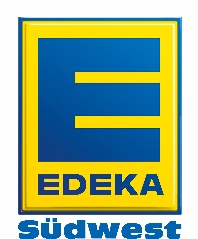 